РОССИЙСКАЯ ФЕДЕРАЦИЯ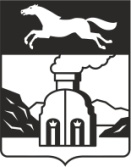 АДМИНИСТРАЦИЯ  ГОРОДА БАРНАУЛАПОСТАНОВЛЕНИЕОт __________________						             №________________	В целях приведения правового акта в соответствие с действующим законодательствомПОСТАНОВЛЯЮ:		1. Внести в постановление администрации города от 11.03.2014 №426 «Об утверждении Положения о конкурсе социально значимых проектов на соискание грантов администрации города по организации спортивно-массовой работы» (в редакции постановления от 24.07.2018 №1250)  изменение: приложение к постановлению изложить в новой редакции (приложение).2. Пресс-центру (Павлинова Ю.С.) опубликовать постановление            в газете «Вечерний Барнаул» и разместить на официальном Интернет-сайте города Барнаула.	3. Контроль за исполнением постановления возложить на заместителя главы администрации города по социальной политике Артемова А.В.Глава города				                                                      С.И.ДугинО внесении изменения в постановление администрации города от 11.03.2014 №426       (в редакции постановления     от 24.07.2018 №1250)